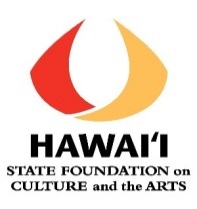 State Foundation on Culture & the ArtsArtists in the Schools ProgramPartnership Grant Application SY 2020-2021QUESTIONS WORKSHEET TEMPLATEPlease read the AITS SY2022 Application Instructions before you begin.Use this Worksheet for the information that you need to fill in the GO Smart. This includes contact and overview information and narrative questions. For the narrative questions, compose your answers here and then you can “cut and paste” your answers into the online application. These questions require time and editing to prepare a thoughtful and complete answer. Do not feel obligated to use the maximum character count.OVERVIEW SECTIONArtistic Teaching Partner (ATP) on the ATP Roster (multiple selections allowed)Drop down menu. Select the one or two ATP who will do the residency/residencies.ATP 1 Phone Number (e.g. 808-123-4567)ATP 1 EmailATP 2 Phone Number (if you have an ATP 2) (e.g. 808-123-4567)ATP 2 Email (if you have an ATP 2)AITS Contact at School (include Salutation – Mr., Mrs., Dr., etc.)AITS Contact’s Phone Number (e.g. 808-123-4567)AITS Contact’s EmailPrincipal’s Name (include Salutation – Mr., Mrs., Dr., etc.)Principal’s EmailDoes the school have Title 1 status? (Yes/No)AITS Project Title  (100 character maximum, including spaces) Please be sure to make this title as succinct as possible. Summary of Project  (500 character maximum, including spaces)Students will…to learn...in order to…(Example: POETRY: Students will write poetry to learn to engage with metaphor, symbolism, and sensory details in order to interpret their campus Public Work of Art.)Fine Arts Discipline Focus of Residency (multiple selections allowed)Select the arts discipline(s) for your residency/residencies.Estimated Total # of Students to be served by the residency (enter ONE total number)Grade Level(s) to be serviced by the residency (multiple selections allowed)Grades Pre-K through 12.Month Residency BeginsSelect the earliest month when you plan to begin your residency.ARTS EDUCATION DATA1.Does your school have dedicated Arts Educator(s) on staff?  (Drop down: Y/N)2.Please provide the total Full Time Equivalent of Arts Educators at your school. If you do not have any dedicated Arts Educators at your school currently, please write "N/A."3.Please include all dedicated arts instructors. Check box menu: Cultural Arts, Dance, Drama/Theatre, Literary Arts, Media Arts, Music, Visual Arts, Other  DISTRICT INFORMATION Please fill out State House and Senate District for the school. If you are unsure of the district, please go to https://www.capitol.hawaii.gov/findleg.aspx.State House DistrictState Senate DistrictGENERAL GRANT OR ART IN PUBLIC PLACES QUESTIONS This year, we are including our Art in Public Places grant to include all works in our Public Art Collection. This means that all schools are eligible for an Art in Public Places grant- not just those with Public Works of Art on their campus.1.Are you applying for a General Artists in the Schools Grant, or an Art in Public Places Artists in the School Grant?General Grant (maximum grant is $7,000; 10% minimum school share required)Art in Public Places Grant (maximum grant is $8,000 and school share is waived)2.If you are applying for APP, please download the image from http://dags.hawaii.gov/sfca/app/gallery/thumbnails.php?album=1&page=1, and then upload it to the 'file upload' for our panelists to see. 3.If you are applying for a General Grant and would like to apply for a School Share reduction/waiver, please share why your school should be considered, and a match amount that the school would be able to cover. If this does not apply, write “N/A.” (2000 characters maximum, including spaces)QUESTION FOR THE PRINCIPAL (worth 10 points)The SFCA Considers Artists in the Schools a partnership between the school, the teachers, and the Teaching Artist. To demonstrate the schools support and collaboration in this partnership, please provide specific answers to the questions below. 1A. Tell us about your school’s commitment to arts education and why the AITS program is meaningful for your school? (1000 character maximum, including spaces)1B.  How will the administration demonstrate commitment to the overall success of AITS?  (1000 character maximum, including spaces)QUESTIONS FOR CLASSROOM TEACHERS to answer jointly (worth 10 points)Teachers should understand that the residencies are partnerships in which they play an active and essential role: co-planning, scheduling, reflecting, and assessing with the teaching artist, following through in-between artist visits to support the learning goals, and learning from and using the professional development strategies outlined in this application.1.  How will teachers be a part of the co-planning, scheduling, reflecting, and assessing in partnership with the Teaching Artist? (1000 character maximum, including spaces)QUESTIONS FOR TEACHING ARTISTS & TEACHERS (to jointly answer)A residency must be a minimum of 8 sessions (if elementary) or 5 sessions (if secondary) with the same core group of students. Each session is a minimum of 30 minutes for lower elementary and 45 minutes for upper elementary and above. If performances are included (e.g. ho`ike or cultural presentation), they must be supportive of the residency. If different grade levels have different topics and rationales, please list separately by grade.For all applications, please refer to the National Core Arts Standards or HCCPs III. If it is a Literary Arts residency, benchmarks should 5 from the Common Core English Language Arts standards. If it is integrated with Social Studies please, please refer to the HCSSS. If the arts are integrated with another core subject, Na Hopena A`o, and/or GLO, state here as part of topic.If the residency is arts integrated, also list no more than ONE or TWO primary benchmarks from the other core (non-art) subject area.Residency Description (worth 30 points)1. What are the expected goals for this residency? (from this residency, what will the students know? Be able to do? Appreciate?) Please refer to specific standards. (2500 character maximum, including spaces)2. How will this goal support selected students needs? (1000 character maximum, including spaces)3.  How/what will students CREATE?  (1000 character maximum, including spaces)4.  How will students PERFORM/EXHIBIT/SHARE?  (Could range from informal sharing of student artwork with classmates, to a more formal presentation or ho`ike.)  (1000 character maximum, including spaces)5.  How will students RESPOND (reflect on their own and others’ artwork)?  (1000 character maximum, including spaces)6. How will students CONNECT (synthesize and relate knowledge and personal experience to make art, as well as relate ideas to societal, cultural, and historical context to deepen understanding)? (1000 character maximum, including spaces)Pivot Question:In light of the pandemic, what is the contingency plan for the residency if in-person sessions are not feasible? (1500 character maximum, including spaces)TIMELINE (worth 5 points)1.  What is the projected schedule? (# of sessions, length of sessions)? Include dates even if they are tentative or estimates. Explain the pacing for your proposed schedule. (1500 character maximum, including spaces)ASSESSMENT (worth 15 points)1.How do you define success?  (1000 character maximum, including spaces)2. What assessment strategies will you use to determine success? (1000 character maximum, including spaces)3. How will feedback be provided to:Students? Teaching Artist? Teachers? (1000 character maximum, including spaces)4. How will the students, teaching artist, and teachers practice self-reflection throughout the residency? (1500 character maximum, including spaces)Collaboration (worth 10 points)The foundation of the Artists in the Schools Residency is collaboration and partnership between the classroom teachers and the teaching artists.  Each question has two parts—be sure to answer all parts of the questions. 1.How do you define a strong partnership between teaching artist(s) and teachers? What are the actionable steps that will allow you to ensure a strong partnership? (1500 character maximum, including spaces)2.What are the expectations for the teachers and teaching artists in this partnership? How will you hold yourselves and each other accountable? (1500 character maximum, including spaces)Professional Development (worth 10 points)Professional Development is an essential part of the Artists in the Schools Residency. This is a time for reflection, experimentation, and honing new skills on how to incorporate aspects of the Artistic Teaching Partner's practice into the class after their part of the residency is complete. REQUIRED Professional Development (PD) – a one-hour session minimum – led by the teaching artist - for the classroom teachers involved in the residency.  The PD must relate to the proposed residency. If there is more than one Teaching Artist, and they are in different art forms, the PD should address each Teaching Artist’s art form.1.What is the goal of the PD session? (1000 character maximum, including spaces)2.How will you define success? How will you know you were successful in meeting your goals? (1500 character maximum, including spaces)3.How will your goals support the selected educator’s needs? (1500 character maximum, including spaces)4.What are the intentional ways in which the teacher(s) will incorporate residency practices after the residency is completed? (1500 character maximum, including spaces)5. Provide the number of PD sessions (Example: 2)6. Provide the total number of PD hours (Example: 2 hours)7. Provide the number of teachers in attendance per grade level (Example: 3 Grade 3 teachers, 2 Grade 4 teachers)  Residency Expenses - Budget (worth 10 points)This section is for the applicant to present an estimated budget. You will be required to fill in and submit the excel spreadsheet General Grant Project Budget Sheet, Arts in Public Places Project Budget Sheet, or General Grant School Share Waiver Budget Sheet in this section. If there are two ATP, each ATP should prepare a separate worksheet. Be sure to double check your combined totals when you combine the residency expenses for both ATP.Be sure to upload your file as a PDF.Grant Request and School ShareUse the numbers on the Project Budget Sheet to fill out this section. Make sure your figures align with the Project Budget Sheet. 

Make sure your ATP 1 and ATP 2 designation matches the Project Budget Sheet

The Grant Request and the School Share totals for the application will automatically calculate. (Space to provide the grant amount requested and the school share). Certification SignaturesCertification signatures are required for each AITS application.ATP - certification e-signatures. If there are two ATP, then two certification e-signatures are required. For ATP Organizations, the ATP Organization Contact Person must provide the certification e-signature.AITS Contact - certification e-signature.Principal - signature form to upload. The form is a fillable PDF.Download the AITS SY2022 Principal Signature form, a fillable pdf.

The form is designed for esign, if your Adobe Acrobat software can do it for you. In this case, after you do the esign, then upload the form.

Otherwise, sign the form, scan it, and then upload the signed form.

Name your Principal Signature Form as follows before you upload it:
                     SchoolName_AITS2022_Principal

Since the Principal form is required for your AITS application, GO Smart will "notify you" if you do not upload it and try to submit.
Grant funding is subject to the funds being authorized and appropriated by the Legislature for such purpose and allocated by the executive budget process. 
 ATP CERTIFICATION:Artistic Teaching Partner 1 - By including my electronic signature, I certify that the information contained in this application is correct to my knowledge.Artistic Teaching Partner 2 (if needed) - By including my electronic signature, I certify that the information contained in this application is correct to my knowledge.ATP CERTIFICATION STATEMENT:I have worked with the school on this partnership application for an AITS grant.I have read through and approve the final application, including proposed residency costs and grant request.If the partnership receives an AITS grant, I will work with the school to provide the residency described in the application.If there are any changes/updates when the residency is scheduled to begin, I will contact SFCA for approval before implementing them.I will work with the school to ensure that the residency online final reporting is completed 30 days after the end of the residency or by June 30, 2022, whichever is earlier.